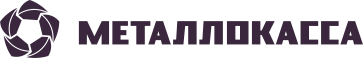 График работыПунктов приема по всем адресампн-вс с 8:00  до 18:00